唐勋保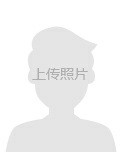 学习是不被淘汰的前提！求职意向 JAVA 研发工程师	 全职	 广东广州	 薪资面议 1周内到岗 男 24 岁 汉 170cm/56kg 广东广州 2年工作经验 188264 61150 894 34 6784 @qq.com教育背景2013.9-2017.6工作经验2016.11-2017.4湖南工程学院北京宇信集团网络工程Java 开发工程师技能特长负责开发项目经理指定项目任务；自行对开发的功能进行测试； 对测试结果进行评估，改善已开发功能中的不足；JAVA2017.7-2018.4广州优谷信息技术有限公司Java 研发工程师HTMLJavaScript VUE熟练	负责公司后台管理系统开发并对开发功能进行自测；负责机构后台管理系统开发并对开发功能进行自测；公司阅读APP数据接口开发；公司公众号开发与维护；熟练熟练	项目经验良好	2015.9-2015.11妮美蒂化妆品网站微信H-UI该网站使用Jsp+Servlet ，mysql数据库，Jquery，Ajax等技术；网站主要功能良好	为商品的展示，店铺对商品的CRUD；实现了网站用户对于收藏以及关注商品的保存；良好	2016.11-2017.3人力资源管理系统Redis主要使用公司内部框架EMP，oracle数据库；该系统主要是对公司现有的人员良好	管理系统进行重构，我主要负责的是部门管理以及员工管理模块；2017.5-2017.6爱心中转站毕业设计兴趣爱好主要使用了SSM搭建项目框架；mysql数据库,项目搭建到数据库设计都是个人完成；2017.8-2017.9	优谷阅读数据管理平台电影	篮球主要是用Spring+Jpa搭建项目框架，shiro权限框架，mysql数据库，H-ui前端框架，Redis服务,阿里云OSS等技术；该平台主要管理公司数据资源，机构用户信息；2017.9-2017.10	优谷阅读机书管理后台主要使用Spring+Jpa搭建项目框架，shiro权限框架，mysql数据库，vue.js前端框架，Redis服务,,阿里云OSS等技术；该后台管理系统提供给公司所属机 构，用于机构管理机构用户以及自主添加机构资源；2017.10-2017.11优谷阅读APP（已上线）数据接口开发主要使用Spring+Jpa搭建项目框架,mysql数据库，Redis服务，阿里云短信SDK；主要担任APP获取数据，用户注册登录，用户绑定机构等接口开发；2017.11-2018.4	优谷朗读亭（已面市）主要使用JFinal+beet l搭建项目框架，mysql数据库等主要技术；参与朗读亭终端开发；参与朗读亭微信公众号开发；自我评价在校期间，自学Java编程，培养了较强的自学能力，在校期间接做毕业设计系统开发，有两年独立项目实战经验，培养了较强的独立分析及解决问题的能力，在团队协作中建立起了良好的团队沟通协作能力及服务意识，逻辑思维缜密，执行力及抗压能力强。